Episcopal Church of the NativitySecond Sunday Family Serviceon Facebook Live10 a.m.Sunday May 10th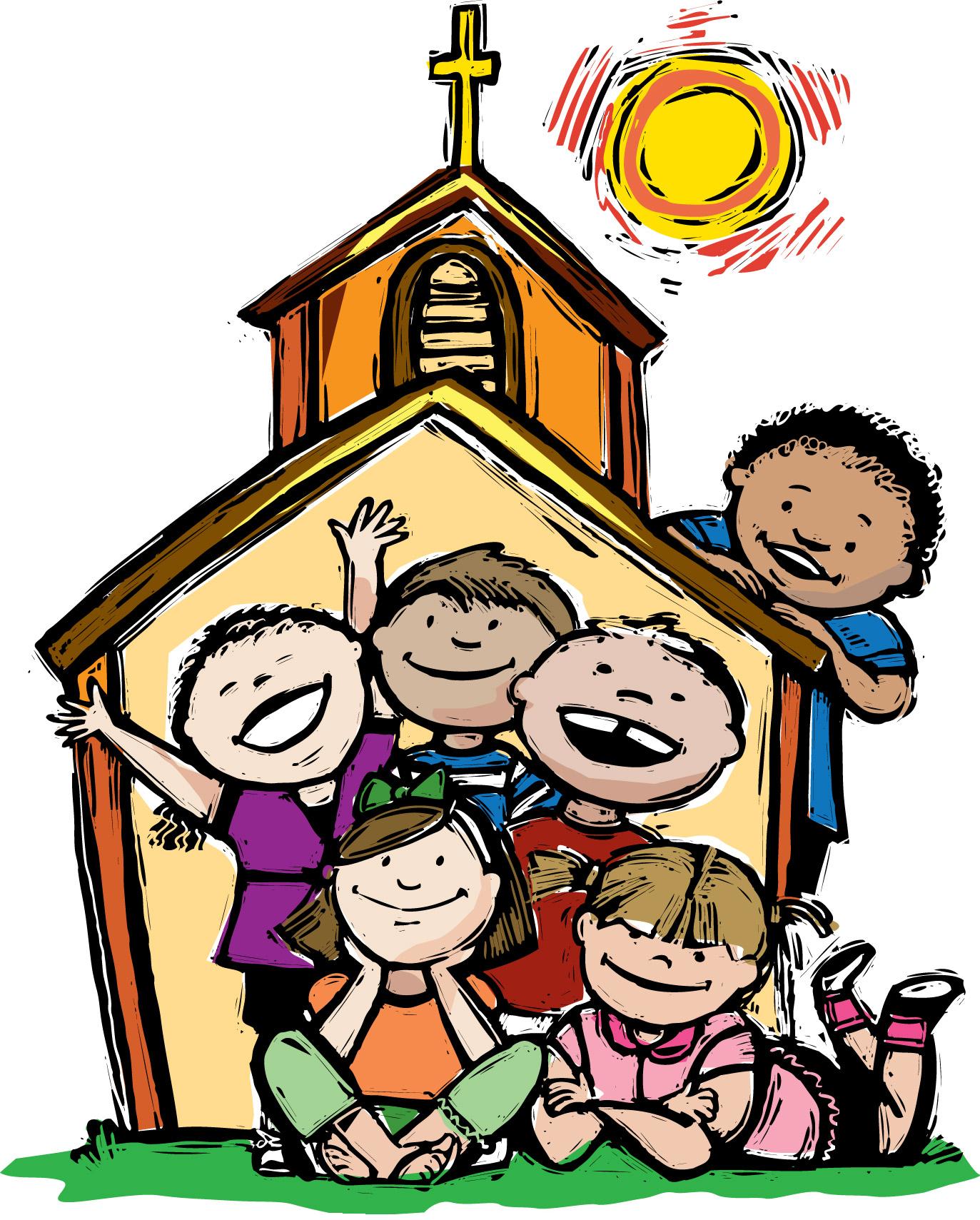 Rev. Lynn Oldham Robinett, Preaching and PresidingRev. Kirsten Snow Spalding, RectorRev. Scott Gambrill Sinclair, Assisting PriestRev. Rebecca Morehouse, DeaconWe Gather TogetherYou can write a prayer on a paper or draw a picture of your prayer.  . You can take a picture and post your prayer to our Facebook page in the comments or you can write your prayer in the comment section, or you can share your prayer at our Zoom Coffee Hour.Also please grab a stone from your garden which will be used during our confession.Song 		“Hallelu, Hallelu”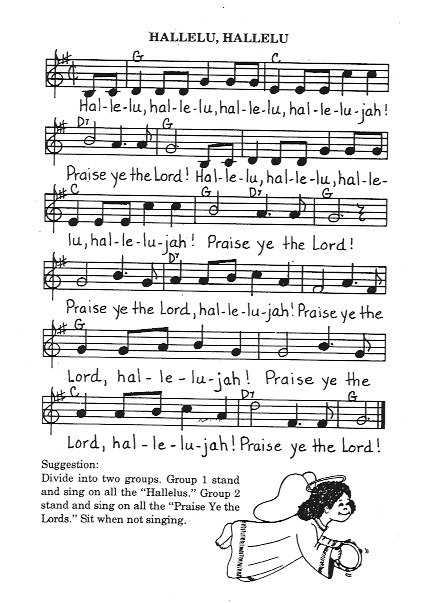 We Pray TogetherPriest: 		Alleluia! Christ is risen!People:	The Lord is risen indeed. Alleluia!All:	Almighty God to you all hearts are open, all desires known, and from you no secrets are hid:  Cleanse the thoughts of our hearts by the inspiration of your Holy Spirit, that we may perfectly love you, and worthily magnify your holy Name; through Christ our Lord. Amen.Readings 						Readers:  Seamus and Lucia Blake John 14:1-14Jesus said, “Do not let your hearts be troubled. Believe in God, believe also in me. In my Father’s house there are many dwelling places. If it were not so, would I have told you that I go to prepare a place for you? And if I go and prepare a place for you, I will come again and will take you to myself, so that where I am, there you may be also. And you know the way to the place where I am going.” Thomas said to him, “Lord, we do not know where you are going. How can we know the way?” Jesus said to him, “I am the way, and the truth, and the life. No one comes to the Father except through me. If you know me, you will know my Father also. From now on you do know him and have seen him.”Philip said to him, “Lord, show us the Father, and we will be satisfied.” Jesus said to him, “Have I been with you all this time, Philip, and you still do not know me? Whoever has seen me has seen the Father. How can you say, ‘Show us the Father’? Do you not believe that I am in the Father and the Father is in me? The words that I say to you I do not speak on my own; but the Father who dwells in me does his works. Believe me that I am in the Father and the Father is in me; but if you do not, then believe me because of the works themselves. Very truly, I tell you, the one who believes in me will also do the works that I do and, in fact, will do greater works than these, because I am going to the Father. I will do whatever you ask in my name, so that the Father may be glorified in the Son. If in my name you ask me for anything, I will do it.”Bible Story and Discussion				The Rev. Lynn Oldham RobinettSong 		“I Will Always Be With You”					Matt McDermottDuring the song please send in prayers  and people or things for which you would like prayer using the comment function on Facebook.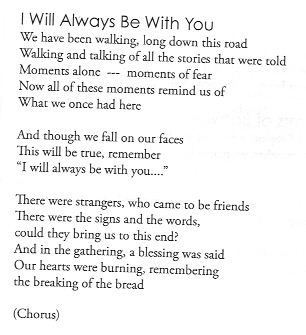 Prayers of the PeoplePriest: 		Let us pray, sharing with God our cares and our thanks.People: 	God, hear our prayer.All the prayer cards will be read. After each one, the people will respond:God, hear our prayer.Priest: 	Above all, we thank you for Jesus, his teachings to guide us, and his Spirit to help us. Amen.ConfessionPriest: 		God, have mercy.People: 	God, have mercy.Priest:		We have done things against you and against each other.People:	We have done things against you and against each other.Priest: 		We have not done the things you want us to do.People:	We have not done the things you want us to do.Priest: 		We are truly sorry and we want you to forgive us.People:	We are truly sorry and we want you to forgive us.Priest: 		Help us to walk in the way of your love.People:	Help us to walk in the way of your love.Priest: 	Through the water of our baptism, God forgives us and sets us free. Know that you are forgiven and be at peace. Amen.We Share God’s PeacePriest:		The peace of Christ be always with you.People:	And also with you.All greet each other with the peace of ChristAnnouncementsWe are planning a Virtual Memorial Service on May 24 at 1 p.m.  for all who have died in our community.  If you would like to add a friend or family member to our list of those to be remembered, please contact the office with a name, dates of birth and death, a picture and a brief obituary if you have one.  The service will be broadcast on Nativity’s Facebook Page at that time. All who participate in this Holy Eucharist virtually receive the full benefits of the sacrament by coming with the intention of being united with Christ and one another.We will with thanksgiving receive offerings of Nativity pledges and plate.  You can contribute by sending a check to the church or by using the “Give” button on our website, www.nativityonthehill.org.  Please join us for Zoom coffee hour after the service, the information is on our website and if you are following the bulletin, you’ll find it on page 9.We Share our Gifts with GodPriest: 		Let us give God the gifts of our love.Offertory Song	“Give Yourself to Love”					Kate Wolf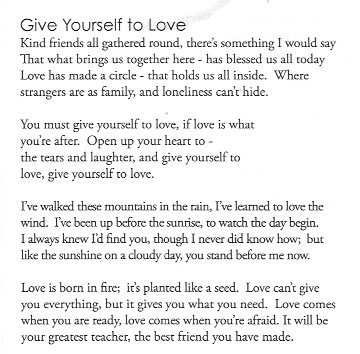 The Great ThanksgivingPriest:		The Lord be with you.People:	And also with you.Priest:		Lift up your hearts.People:	We lift them to the Lord.Priest:		Let us give thanks to the Lord our God.People:	It is right to give our thanks and praise.Priest:	It is right, and a good and joyful thing, always and everywhere to give thanks to you, Father Almighty, Creator of heaven and earth. So we offer this hymn to proclaim the glory of your Name:People:	Holy, holy, holy Lord, God of power and might,		Heaven and earth are full of your glory.		Hosanna in the highest.		Blessed is he who comes in the name of the Lord.		Hosanna in the highest.Priest:	O God, you are most holy and we want to show you that we are grateful. We bring you bread and wine, and ask you to send your Spirit to make these gifts the body and blood of Jesus your Son.On the night before he died, Jesus was having a meal with his friends. He took bread from the table. He gave you thanks and praise. Then he broke the bread, gave it to his friends, and said, “Take this all of you, and eat it: this is my body which will be given up for you. Do this in memory of me.”When the meal was ended, Jesus took a cup filled with wine. He thanked you, gave it to his friends and said, “Take this all of you and drink from it: this is my blood which is shed for you and for many for the forgiveness of sins. Do this in memory of me.”		We remember Jesus’ death and resurrection. Let us proclaim our faith:All:		Christ has died.		Christ is risen.		Christ will come again.Priest:	Most holy God, because you love us, you invite us to come to your table. Fill us with the joy of the Holy Spirit as we receive the body and blood of your Son. Through him, and with him, and in him, in the unity of the Holy Spirit, all honor and glory is yours, almighty Father, now and forever. Amen.The Lord’s PrayerAll: 	Our Father, who art in heaven, hallowed be thy Name, thy kingdom come, thy will be done, on earth as it is in heaven. Give us this day our daily bread. And forgive us our trespasses, as we forgive those who trespass against us. And lead us not into temptation, but deliver us from evil. For thine is the kingdom, and the power, and the glory, for ever and ever. Amen.We Break the BreadPriest:		Alleluia, Christ our Passover is sacrificed for us.People:	Therefore let us keep the feast. Alleluia.Priest:		The Gifts of God for the People of God.CommunionSong 		“Lean on Me”								Bill Withers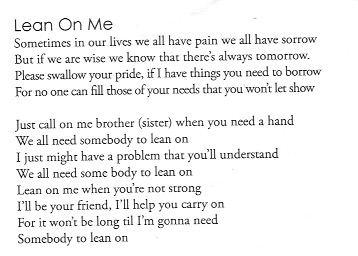 Post-Communion PrayerAll:	Thank you, Jesus, for being with us once again through the bread and wine of Communion. Be with us also when we leave the church today: when we are at work, when we are at home, when we are at school, when we are with friends. Bring us to your table again. Amen.Blessing Song 	“May the Lord Bless You”May the Lord bless you, may the Lord keep you, may the Lord lift up his face to shine on you.May the Lord bless you, may the Lord keep you, may the Lord lift up his face to shine on you. Song		“He is Alive”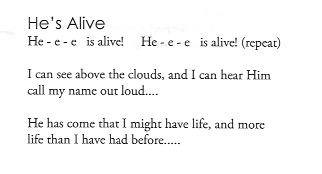 DismissalPeople:	Thanks be to God. Alleluia, Alleluia.Join us for a Zoom Coffee Hour after the service, Meeting ID: 931 317 924 https://zoom.us/j/931317924?pwd=RndhbnJlL05JZmppSlBKNEFtRWRTQT09 One tap mobile+14086380968,,931317924# US (San Jose) +16699006833,,931317924# US (San Jose) 